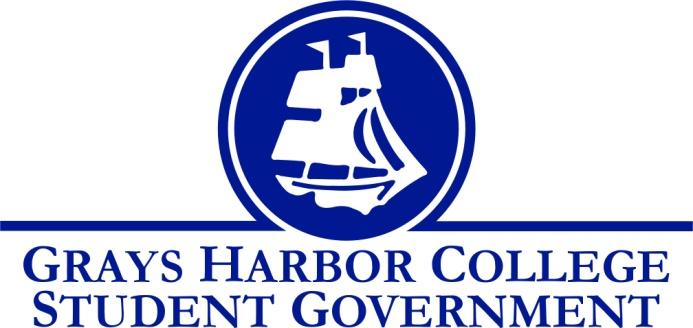 Council Meeting Minutes
April 9th , 2018 @ 1:00 P.M. Call To Order: 1:04 PMRoll Call: All PresentLiz AlltonTaylor Miller	Christopher Burk 	Guadalupe Leon	Cameron Johns	Aaron TuttleAbsent:William Hardy 	Andy Gonzales	Diana Silva-DiazApproval of Agenda 	Taylor motions to approve the Agenda for March 9th. Motion is seconded and passes 4-0-0Statements from the Gallery NoneNew Business Art Contest for Accreditation (Matt Edwards)This art contest would showcase student art in the college’s accreditation report. Matt is asking that we help promote and spread the word about the contest. Due date: May 31st. Open to students from the 17-18 school year. First prize will receive a $200 Amazon card and guaranteed show case in report. Media Lab furniture (Keith Penner and Andrew Glass)Keith Penner and Andrew Glass presented a mock up of media lab furniture. The original proposed cost exceeded 21,000 but by eliminating 2 sofa chairs and changing the type of stool the total dropped to about $18,500.Taylor motions to approve up to $20,000 for media lab furniture from the capital projects budget. Unfinished Business Funding RequestsGrays Harbor College Nursing $ 996.00Taylor will reach out and invite them to the next meeting.GSA constitution/bylaws Will be handling this and other bylaws changes in spring.Executive ReportsPresident (Liz Allton) I will send Dr. Lardner the science courses you all discussed last weekParticipate in the doodle I sent out this morningHelen Thayer Wednesday April 11th at 12:00 PM in 4134Involvement Fair, I will be sending out a doodleI will be sending out email to students about food bank, Aaron and I will work on this after our meeting        	Vice-President (William Hardy) No reportExecutive Officer of Budget & Finance (Taylor Miller) Budget ReportContingency account is at $8,396.94Raymond trip:Who is availableTrip is being rescheduled for an afternoon in May Executive Officer of Community Relations (Christopher Burk) No reportExecutive Officer of Government Relations (Andy Gonzales) No reportSenatorsGuadalupe LeonNo reportDiana Silva DiazNo reportCameron JohnsNo reportAdvisor Report (Aaron Tuttle) 5 minutesFood PantryHoping grand opening will be Tuesday the 17th and am thinking open from 10-2pm. I will be getting the banner printed and posted. I am looking for volunteers to staff during that time each week. I am waiting to build out the order forms and the computer system to be installed.Student Union Design ProcessWe will be visiting four student unions buildings over the next two weeks. The first meeting is all day this Friday and next Friday from 12:00-5:00pm. We will be going to Green River and Pierce – Puyallup this week and SPSCC and Centralia next week. Throughout this quarter, there will be design meetings for the new HUB. When there are meetings pertaining to our spaces or common spaces, we will have two student reps at that meeting so we will want to make sure we relay information to those individuals.Club HandbookI have made major changes to the club handbook and would like you all to review those changes by next Monday with feedback or recommendations for next week.AnnouncementsExecutive SessionAdjournment: Taylor motions to adjourn meeting.  Motion is seconded and passes 3-1-0